.#16 count introStep ball change x 3, L front mambo, R back mamboRock L,  behind side cross, repeat O.S.L vaudeville, R vaudevilleSyncopated jazz box, step R pivot ½, full CCW turnContact: Scow13@gmail.comHolding Me Back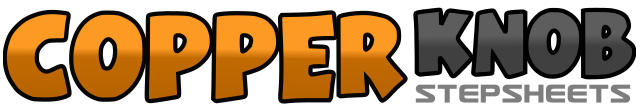 .......Count:32Wall:2Level:Improver.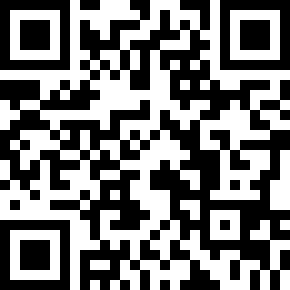 Choreographer:Pam Goode (USA) - November 2019Pam Goode (USA) - November 2019Pam Goode (USA) - November 2019Pam Goode (USA) - November 2019Pam Goode (USA) - November 2019.Music:There's Nothing Holdin' Me Back - Shawn MendesThere's Nothing Holdin' Me Back - Shawn MendesThere's Nothing Holdin' Me Back - Shawn MendesThere's Nothing Holdin' Me Back - Shawn MendesThere's Nothing Holdin' Me Back - Shawn Mendes........1&2Step R forward, ball change LR&3&4Ball change LR, repeat5&6Rock L forward, recover onto R, step together7&8Rock R back, recover onto L, step together1-2Rock L side, recover onto R3&4Cross step L behind R, step R side, cross step L over R5-6Rock R side, recover onto L7&8L Cross step R behind L, step L side, cross step R over L1-2Step L side, cross step R behind L&3&4Step L side, heel R side, step R, cross step L over R5-6L Step R side, cross step L behind R&7&8Step R side, heel L side, step L, cross step R over L1-2Step L, cross step R over L&3-4Step L back, step R, step L forward5-6Step R forward, pivot ½ turn L7-8Step R, L while doing a full turn CCW